Graduate Survey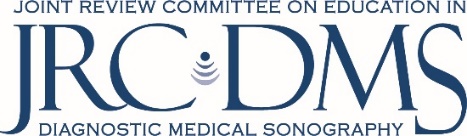 The primary goal of a Diagnostic Medical Sonography Education program is to prepare the student to function as competent, entry-level sonographer. This survey is vital to assist program faculty in determining areas of strength and improvement. All data is kept confidential and will be used for program evaluation purposes only. Program/Institution Name:        	JRC-DMS Program #:      	Program Concentration(s): 	Graduate Name:        Indicate how long have you been employed:       years,       monthsCredential status (select any/all that apply):  RDMS (AB, OB)   RDCS (AE, PE) RVT  RCS  RCCS  RVS  RT(S)  Other (fill in credential type or NONE):      Instructions: Consider the questions separately, rate each item independently of the others and do not skip any questions.  Mark the score that best indicates the extent to which you agree with each statement.Knowledge Base Comments:      Clinical Proficiency Comments:      Behavioral Skills Comments:      Overall Rating Comments:       Additional Required Feedback (based on your professional experience since graduation):Identify three strengths of the program:      Provide suggestion(s) you believe could strengthen the program:      Enter qualities/skills (if any) that were expected of you upon employment that were not provided in this program?      What comments or suggestions do you have that would help to better prepare future graduates:      By entering/signing my name and date below, I confirm that the ratings and comments above were made by me. Signature/name:   Date:  Knowledge Base
(Cognitive Domain)5Strongly Agree4Generally Agree3Neither Agree nor Disagree2Generally Disagree1Strongly DisagreeThe program prepared me for the national certification examination(s).The program educated me in the skills to obtain and apply clinical history information to the sonographic examination.The program provided the foundation for using sound judgement within the health care environment.The program guided me to apply critical thinking (analytical, objective and detail oriented) while performing sonographic examinations.The program equipped me with a general medical knowledge base to perform effectively in a health care setting.Clinical Proficiency 
(Psychomotor Domain)5Strongly Agree4Generally Agree3Neither Agree nor Disagree2Generally Disagree1Strongly DisagreeThe program prepared me to independently and competently perform a broad range of examinations within the program’s concentration(s).The program prepared me with the skills to acquire and optimize high quality sonographic images. The program guided me to produce sonographic images in a time efficient manner.The program provided the foundation to deliver patient care without prejudice to all patient demographics.Behavioral Skills(Affective Domain)5Strongly Agree4Generally Agree3Neither Agree nor Disagree2Generally Disagree1Strongly DisagreeThe program modeled appropriate ethical and professional behaviors.The program guided me how to communicate effectively within a healthcare setting with the use of sonographic and health care terminology.The program prepared me to accurately and effectively communicate with peers, physicians, patients and other health care professionals.The program prepared me to be an effective member of the profession and health care organization.Overall Rating of the ProgramOverall Rating of the ProgramOverall Rating of the ProgramOverall Rating of the ProgramOverall Rating of the ProgramOverall Rating of the ProgramRate the overall program quality and your preparation as an entry-level sonographer:5Excellent4Good3Satisfactory2Fair1Poor